Spero Home Visiting Referral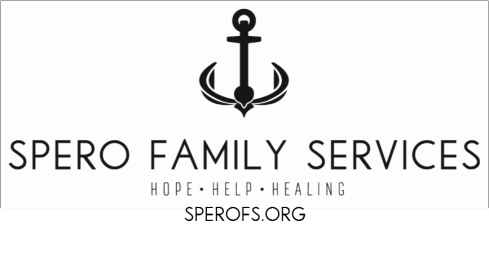 Date of referral:  			DCFS ID if applicable:                            Referred by:  			 		 Name of DCFS/POS worker		 	Agency Name & LocationPhone: 		 Email:	 Names family members and ages of children being referred:Name: 	Age: 	If expecting, how many weeks pregnant or EDC?   	Name: 	Age:	 Name: 	Age:	 Name: 	Age:	 Family Contact Information Phone: 		                                                       Address: 		                                                        Child and Family strengths/interests:Child and Family needs/reason for referral:Safety Concerns:Please submit form and/or questions to email hvs@sperofs.org  phone:618-315-3003 fax 866-535-7465Office Use Only:Referral forwarded to	PAT	NPP	NFP	Other: 	on  	Referral declined by participant  	Referral unable to be reached/letter mailed 	Spero Family Services Authorization for Release of InformationI, 	, authorize, Spero Family Services (Agency/Facility/Person)to:	Release to:	Obtain from:   Exchange with: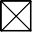  	,	 (Agency/Facility/Person)		(Address)Information concerning 			DOB 	/	/	. Specific Nature of Information:	Social History	Medical Records	School Records/IEPAdmission/Discharge Summaries	Progress Notes & Incident Forms Psychiatric or Psychological Assessments	Court Orders/ Legal Concerns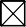 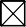 Other_Information needed to complete referral and intake into services provided by Spero Family Services.This information may be released by mail, phone, fax, electronic transmission, or verbally and will be used for the purpose of:	Provision of Social Services	Provision of Special Education	Casework PlanningOther 	This authorization is valid until 	/	/ _, unless otherwise revoked.Consents for release of information are valid for a maximum of one year; one time release of information is valid for a maximum of 90 days.I understand that I may revoke this consent at any time, and that such revocation must be in writing.I further understand that above named agency/facility/person authorized to receive this information has the right to inspect and copy the specific information being disclosed.I understand that if I refuse to authorize this release of information the following consequences may occur: the Agency will be unable to receive the requested information and may affect the decisions regarding my referral, progress, and/or provision of services.It is my full understanding that the records and communications to be disclosed contain evaluation and/or habitation/treatment information for mental health, developmental disabilities and/or alcohol or substance use/abuse and that my signature indicates my informed consent.X				 (Signature of client age 12 or older)		(Date)X				 (Signature of Parent/Guardian of client)		(Date)X				 (Witness)		(Date)A copy of this consent from was given/mailed to the client on: 	/	/	    	(Worker’s signature)Notice to receiving agency/facility/person: Under penalty of law and the provisions of the Illinois Mental Health and Developmental Disabilities Confidentiality Act (740 ILCS 110), you my not redisclose any information unless the person who consented to this disclosure specifically consents to such redisclosure. Under the Federal Act of July 1, 1975, Confidentiality of Alcohol and Drug Abuse Patient Records, no such records, nor information from such records, may be further disclosed without specific authorization for such redisclosure. Under the Illinois HIV/AIDS Confidentiality act, no records or information may be disclosed without specific authorization for such disclosure.Revised 10/2020